          《在线课堂》学习单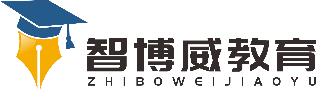 班级：                姓名：                 单元数学3年级下册第5单元课题《面积及面积单位》例1、例2、例3温故知新1.常用的长度单位有(　　 )、(　 　)、(　 　)。2.用纸剪出下面的三个图形,需要的纸的大小一样吗?为什么?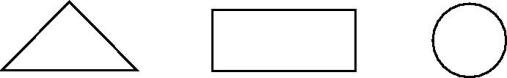 自主攀登3.物体的表面或封闭图形的大小,就是它们的(　 　)。4.比较面积大小的方法:观察比较、( 　　)比较和与标准(　  　)比较等。5.物体表面或封闭图形的(　 　)叫做物体的面积,比较两个图形面积的大小要用统一的(    　　)单位来测量。6.边长是1厘米、1分米和1米的正方形的面积分别是(　    　)、(　     　)和(　    　)。稳中有升7.下面三个图形中,哪个面积最大?哪个面积最小?(每个□代表1平方厘米)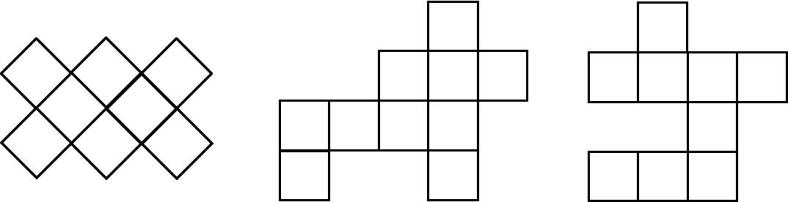 说句心里话